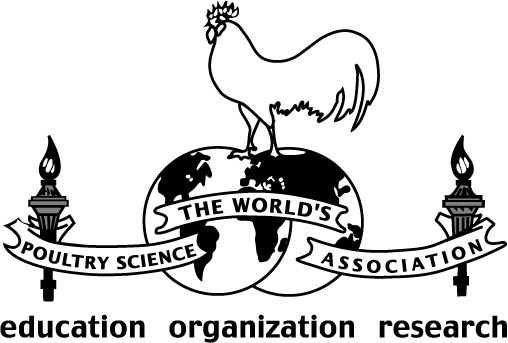 POLSKI ODDZIAŁ ŚWIATOWEGO STOWARZYSZENIA WIEDZY DROBIARSKIEJPOLISH BRANCH OF WORLD’S POULTRY SCIENCE ASSOCIATION (PB WPSA)ul. Wołyńska 3360-637 Poznań, NIP 781 188 01 68, REGON 302200544 nr konta 29 1240 3493 1111 0010 4715 7568Bank Pekao SA II Oddział w BydgoszczyZałącznik nr 1 REGULAMINU KONKURSU NA NAJLEPSZĄ PRACĘ MAGISTERSKĄ Z ZAKRESU DROBIARSTWA POLSKIEGO ODDZIAŁU ŚWIATOWEGO STOWARZYSZENIA WIEDZY DROBIARSKIEJ PB WPSAKARTA ZGŁOSZENIA PRACYLp.SpecyfikacjaSpecyfikacja1.Tytuł pracy2.Imię i nazwisko Autora3.Imię i nazwisko Opiekuna4.Afiliacja/jednostka nadająca tytuł mgr5.Data egzaminu dyplomowego6.Średnia z ocen pracy w jednostce7.Adres pocztowy, e-mail, nr telefonu Autora pracy8.Adres pocztowy, e-mail, nr telefonu Opiekuna pracy